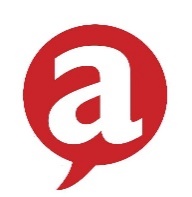 Ffurflen gais Undeb Myfyrwyr Prifysgol Aberystwyth Dylid dychwelyd Ffurflenni Cais wedi'u cwblhau drwy e-bost i ceostaff@aber.ac.uk erbyn y dyddiad cau a nodir.Cais am swydd Rheolwr Cyfleoedd MyfyrwyrMANYLION CYSYLLTUMANYLION CYSYLLTUEnw:E-bost:Cyfeiriad: Cymhwyster i Weithio:Ydych chi’n gymwys i weithio yn y DU?Ydw 	        Nac ydw 	       	      I gael rhagor o wybodaeth am gymhwysedd i weithio yn DU ewch i - https://www.gov.uk/legal-right-work-ukRhif ffôn:Trwydded Yrru Ddilys	       Oes  	Nac oes 	      	      DIOGELU DATAGweler tudalen swyddi gwag Undeb Myfyrwyr Prifysgol Aberystwyth am fanylion ein polisïau a'n gweithdrefnau ynghylch GDPR SWYDD BRESENNOL NEU’R UN FWYAF DIWEDDARSwydd:Cyflogwr:Dyddiad Penodi:Cyfnod Rhybudd i derfynu’r Swydd Bresennol:GEIRDAON:GEIRDAON:GEIRDAON:A all yr Undeb fynd at y canolwyr uchod heb gysylltu â chi yn gyntaf?                            Gall        Na all  	      A all yr Undeb fynd at y canolwyr uchod heb gysylltu â chi yn gyntaf?                            Gall        Na all  	      A all yr Undeb fynd at y canolwyr uchod heb gysylltu â chi yn gyntaf?                            Gall        Na all  	      ENW A CHYFEIRIAD DAU GANOLWR. Lle bo hynny’n bosibl, dylech gynnwys eich cyflogwr presennol neu’r un mwyaf diweddarENW A CHYFEIRIAD DAU GANOLWR. Lle bo hynny’n bosibl, dylech gynnwys eich cyflogwr presennol neu’r un mwyaf diweddarENW A CHYFEIRIAD DAU GANOLWR. Lle bo hynny’n bosibl, dylech gynnwys eich cyflogwr presennol neu’r un mwyaf diweddar
Enw:

Rôl:

Cyfeiriad:



Rhif ffôn:

E-bost:1 
   










2 














CYMWYSTERAU, GWYBODAETH, PROFIAD, SGILIAU A NODWEDDIONBydd yr adran hon o'r cais yn eich helpu i ddangos sut rydych chi'n cyflawni'r meini prawf a ddisgrifir ym manyleb y person: Beth sy'n eich cyffroi am y rôl hon?Mae meithrin perthnasoedd cadarnhaol â rhanddeiliaid yn rhan bwysig o bob swydd yn Undeb y Myfyrwyr. Dywedwch wrthym sut rydych chi wedi meithrin perthnasoedd cadarnhaol â rhanddeiliaid:Dywedwch wrthym am eich profiad o reoli cyllideb:Dywedwch wrthym am eich profiad o ysgogi a datblygu pobl eraill neu grwpiau sy’n rhannu’r un buddiannau i fod yn llwyddiannusMae ystyriaethau iechyd a diogelwch yn rhan bwysig o'r rôl hon. Dywedwch wrthym am eich profiad neu gyfranogiad wrth ddatblygu diwylliant iechyd a diogelwch cadarnhaol:Dywedwch wrthym am eich profiad o weithio mewn sefydliad dan arweiniad yr aelodau:Sut ydych chi wedi datblygu'ch hun yn bersonol neu'n broffesiynol?Dywedwch wrthym sut rydych chi'n cyflawni’r sgiliau a'r nodweddion a amlinellir ym manyleb y person:CYMWYSTERAUOes gennych chi unrhyw rai o'r cymwysterau canlynol?TGAU (neu gyfwerth)      Safon Uwch (neu gyfwerth)      Arall: WELSH LANGUAGEWhat is your level of Welsh Language ability?Yn dechrau dysgu Cymraeg                                Wedi bod yn dysgu’r iaith ers peth amser 	            Dysgwr profiadol ond yn brin o hyder           Dysgwr profiadol ac yn  hapus i sgwrsio yn Gymraeg 	            Digon hyderus i siarad Cymraeg yn y gweithle       Rhugl 	            TREFN WEITHIO FYDDAI ORAU GENNYCH CHI (Ticiwch os gwelwch yn dda)Llawn-amser 	     Rhan-amser 	       Rhannu swydd 	      Os ydych wedi ticio rhan-amser neu rannu swydd, rhowch fanylion isod o’r oriau gwaith fyddai orau gennych chi:HYSBYSEBBle clywoch chi am y swydd hon?DEDDF ADSEFYDLU TROSEDDWYRA ydych wedi'ch cael yn euog gan lys o unrhyw drosedd yr ydych yn dal i fod yn destun cyfnod o adsefydlu o dan delerau Deddf Adsefydlu Troseddwyr 1974?   YDW             NAC YDW 	      Os ydych chi'n dal i fod yn destun cyfnod o adsefydlu, rhowch fanylion yr euogfarn(au) ar ddalen ar wahân.Sylwch y bydd yn ofynnol i ddeiliad y swydd ar gyfer y rôl hon gael gwiriad Gwasanaeth Datgelu a Gwahardd glân (y mae'r UM yn talu amdano)DATGANIAD DIOGELU DATAMae'r holl wybodaeth a gesglir ar y ffurflen hon yn angenrheidiol ac yn berthnasol i berfformiad y swydd y gwnaed cais amdani. Byddwn yn defnyddio'r wybodaeth a ddarperir gennych chi ar y ffurflen hon, gan y canolwyr rydych chi wedi'u nodi, a'r sefydliadau addysgol y gallwn ni gysylltu â nhw i wirio'ch cymwysterau, at ddibenion recriwtio yn unig. Bydd UMaber yn trin yr holl wybodaeth bersonol yn hollol gyfrinachol ac yn unol â'r ddeddfwriaeth gyfredol ar ddiogelu data. Rydym yn dibynnu ar sail gyfreithlon [nodwch sail gyfreithlon] i brosesu'r wybodaeth a ddarperir gennych chi ar y ffurflen hon.Os ydych chi’n llwyddiannus yn eich cais, bydd y wybodaeth a ddarperir, a gwybodaeth bellach a gesglir ar yr adeg berthnasol, yn cael eu defnyddio ar gyfer gweinyddu eich cyflogaeth ac yn achos unrhyw her gyfreithiol a ellir ei gwneud ynglŷn â'n harferion recriwtio.I gael gwybod mwy am sut rydyn ni'n defnyddio'r wybodaeth rydych chi wedi'i darparu, gweler ein hysbysiad preifatrwydd ar gyfer ymgeiswyr am swyddi sydd ar wefan Undeb y Myfyrwyr yma: https://www.umaber.co.uk/ynglynagaber/swyddi/DATGANIADRwy'n cadarnhau bod y wybodaeth uchod yn gyflawn ac yn gywir, ac y bydd unrhyw wybodaeth sy’n anwiredd neu’n gamarweiniol yn rhoi'r hawl i'm cyflogwr derfynu unrhyw gyflogaeth a gynigir. Deallaf fod unrhyw gynnig cyflogaeth yn amodol ar i UMAber fod yn fodlon â chanlyniadau cyfres o wiriadau perthnasol gan gynnwys tystlythyrau, cymhwysedd i weithio yn y DU, euogfarnau troseddol, cyfnod prawf ac adroddiad meddygol (yn unol â gweithrediad Deddf Cydraddoldeb 2010).Llofnod yr Ymgeisydd		Dyddiad ……………………………